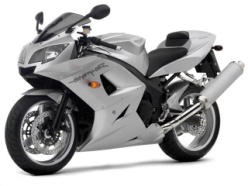 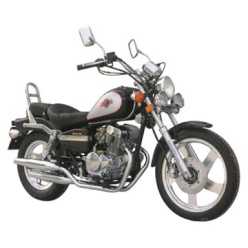 Venner af Farsø MC Klub inviteres til
sæsonåbning 2013Skærtorsdag den 28. marts.    Program:   10:30-12:00  - Rundstykker i klubhuset.   13:00          - Fællestur.   19:00          - Spisning (Se menu – Kr 110,-)    Tilmelding til spisning     På liste i klubben eller
    tlf 22350190    Venlig hilsen			     Farsø Mc Klub    Fredbjergvej 48    9640 Farsø    www.farsoe-mc.dk